Publicado en   el 10/08/2015 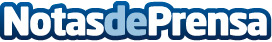 El Málaga CF se adjudicó el Trofeo Costa del SolDatos de contacto:Nota de prensa publicada en: https://www.notasdeprensa.es/el-malaga-cf-se-adjudico-el-trofeo-costa-del Categorias: Fútbol http://www.notasdeprensa.es